PRIJAVNICAV skladu z avtorskim pravom mentorji in avtorji izjavljamo, da gre za izvirno delo mladih. Opomba: Prijavnico izpolnite za vsako raziskovalno nalogo oz. inovacijski predlog posebej.Izpolnjujte le neobarvana polja, sivo obarvanih polj ne spreminjajte.Prijavnico izpolnite elektronsko, nato jo natisnite in podpišite ter ožigosajte. Sken podpisane prijavnice pošljite na elektronski naslov bistroum@bistra.si do 24. 11. 2023.Obvestilo o varstvu osebnih podatkov:Osebne podatke bomo obdelovali v skladu s Splošno uredbo EU o varstvu podatkov (GDPR), nacionalno zakonodajo in internim pravilnikom. Vaše podatke zbiramo izključno za namen izvedbe regijskega srečanja mladih raziskovalcev Spodnjega Podravja in Prlekije, javno objavo rezultatov ter objavo raziskovalnih nalog/inovacijskih predlogov v sistemu COBISS in na spletni strani našega zavoda. S podpisom soglašate z zbiranjem in obdelavo vaših osebnih podatkov ter potrjujete, da ste seznanjeni, da lahko svoje podatke kadarkoli pregledate, zahtevate njihov popravek ali popoln izbris ter svojo privolitev prekličete, in sicer pisno po pošti na naslov ZRS Bistra Ptuj ali po e-pošti bistra@bistra.si. Privolitev velja do preklica.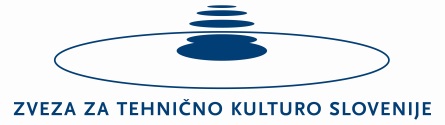 32. regijsko srečanje mladih raziskovalcev Spodnjega Podravja in Prlekije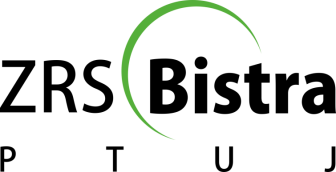 Naslov raziskovalne naloge/ inovacijskega projektaRaziskovalno področjeIzpolnite, če ste v prejšnji vrstici izbrali Druga področjaNavedite v katero področje sodi RN/IP (področje, ki ni razpisano v razpisu)Navedite v katero področje sodi RN/IP (področje, ki ni razpisano v razpisu)Izpolnite, če ste med raziskovalnimi področji izbrali Interdisciplinarna področjaNavedite vsa (maksimalno 3) raziskovalna področja, na katera RN/IP posegaNavedite vsa (maksimalno 3) raziskovalna področja, na katera RN/IP posegaKratek opis RN/IP (10 do 15 vrstic, tj. 700 do 1000 znakov besedila). Pri RN/IP, izdelanih v tujem jeziku, naj bo opis napisan v slovenskem jeziku s pojasnilom, v katerem jeziku bo RN/IP napisana. Če gre za inovacijski predlog mora biti napisano tudi, kaj avtor poskuša ustvariti novega.Kratek opis RN/IP (10 do 15 vrstic, tj. 700 do 1000 znakov besedila). Pri RN/IP, izdelanih v tujem jeziku, naj bo opis napisan v slovenskem jeziku s pojasnilom, v katerem jeziku bo RN/IP napisana. Če gre za inovacijski predlog mora biti napisano tudi, kaj avtor poskuša ustvariti novega.Kratek opis RN/IP (10 do 15 vrstic, tj. 700 do 1000 znakov besedila). Pri RN/IP, izdelanih v tujem jeziku, naj bo opis napisan v slovenskem jeziku s pojasnilom, v katerem jeziku bo RN/IP napisana. Če gre za inovacijski predlog mora biti napisano tudi, kaj avtor poskuša ustvariti novega.Kratek opis RN/IP (10 do 15 vrstic, tj. 700 do 1000 znakov besedila). Pri RN/IP, izdelanih v tujem jeziku, naj bo opis napisan v slovenskem jeziku s pojasnilom, v katerem jeziku bo RN/IP napisana. Če gre za inovacijski predlog mora biti napisano tudi, kaj avtor poskuša ustvariti novega.Kratek opis RN/IP (10 do 15 vrstic, tj. 700 do 1000 znakov besedila). Pri RN/IP, izdelanih v tujem jeziku, naj bo opis napisan v slovenskem jeziku s pojasnilom, v katerem jeziku bo RN/IP napisana. Če gre za inovacijski predlog mora biti napisano tudi, kaj avtor poskuša ustvariti novega.Avtor/ji (Ime in Priimek)Avtor/ji (Ime in Priimek)Razred/letnikRazred/letnikPodpis1. 1. 2. 2. 3. 3. Mentor, Somentor/ja                         (Ime in Priimek)Mentor, Somentor/ja                         (Ime in Priimek)Strokovni nazivStrokovni nazivPodpis1. 1. 1. 1. 2. 2. 2. 2. 3. 3. 3. 3. Naziv šoleNaslov šoleIme in PriimekTelefon/GSMe-poštaRavnateljKontaktna oseba (koordinator)Kraj in datum:Žig šole:Podpis ravnatelja